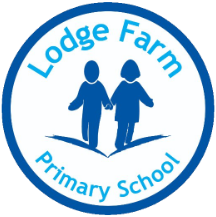 Lodge Farm Primary SchoolAcceptable Use PolicyMiss H WatkissNovember 2023(Awaiting Approval)Approved by Chair: _______________________Review Date: ______________________________Please also refer to the following school policies:  Safeguarding  Social Media  E safety  Staff Handbook Staff Conduct Staff (and Volunteer) Acceptable User Policy AgreementNew technologies have become integral to the lives of children and young people in today’s society, both within schools / academies and in their lives outside school. The internet and other digital information and communications technologies are powerful tools, which open up new opportunities for everyone. These technologies can stimulate discussion, promote creativity and stimulate awareness of context to promote effective learning. They also bring opportunities for staff to be more creative and productive in their work. All users should have an entitlement to safe access to the internet and digital technologies at all times. This Acceptable Use Policy is intended to ensure:  that staff and volunteers will be responsible users and stay safe while using the internet and other communications technologies for educational, personal and recreational use.  that school / academy systems and users are protected from accidental or deliberate misuse that could put the security of the systems and users at risk.  that staff are protected from potential risk in their use of technology in their everyday work. The school will try to ensure that staff and volunteers will have good access to digital technology to enhance their work, to enhance learning opportunities for students / pupils learning and will, in return, expect staff and volunteers to agree to be responsible users. Adult Acceptable Use Policy Agreement I understand that I must use school systems in a responsible way, to ensure that there is no risk to my safety or to the safety and security of the systems and other users.I recognise the value of the use of digital technology for enhancing learning and will ensure that students / pupils receive opportunities to gain from the use of digital technology. I will, where possible, educate the young people in my care in the safe use of digital technology and embed online safety in my work with young people. I recognise that the internet enabled device (laptop, iPad etc) is the property of Lodge Farm Primary school and will be treated with care. Each device used by staff within the school will have 2 layers of authentication and protection. A bit-locker code applied to it by the ICT support team for the school to access the device and a username and password to access he account. Passwords for user accounts must be updated regularly. For my professional and personal safety: I understand that the school will monitor my use of the school digital technology and communications systems. I understand that the rules set out in this agreement also apply to use of these technologies (e.g. laptops, email, VLE etc.) out of school, and to the transfer of personal data (digital or paper based) out of schoolI understand that the school digital technology systems are primarily intended for educational use and that I will only use the systems for personal or recreational use within the policies and rules set down by the school. (schools should amend this section in the light of their policies which relate to the personal use, by staff and volunteers, of school systems) I will not disclose my username or password to anyone else, nor will I try to use any other person’s username and password. I understand that I should not write down or store a password where it is possible that someone may steal it. I will update my password regularly.I will immediately report any illegal, inappropriate or harmful material or incident, I become aware of, to the appropriate person.I will not store images of children taken within the school grounds on a school device on the device I use. It will only ever be saved to the schools server system which remains in school at all times. I will not store information containing children’s names (although pertinent to the assessment of the children at Lodge Farm Primary school) on a portable storage device, such as a memory sick or flash drive. I will be professional in my communications and actions when using school ICT systems:I will not access, copy, remove or otherwise alter any other user’s files, without their express permission.I will communicate with others in a professional manner, I will not use aggressive or inappropriate language and I appreciate that others may have different opinions. I will ensure that when I take and / or publish images of others I will do so with their permission and in accordance with the school’s policy on the use of digital / video images. I will not use my personal equipment to record these images, unless I have permission to do so. Where these images are published (eg on the school website / VLE) it will not be possible to identify by name, or other personal information, those who are featured. I will only use social networking sites in school in accordance with the school’s Social Media policy. I will only communicate with students / pupils and parents / carers using official school systems. Any such communication will be professional in tone and manner. I will not engage in any on-line activity that may compromise my professional responsibilities. The school and the local authority have the responsibility to provide safe and secure access to technologies and ensure the smooth running of the school. When I use my mobile devices (laptops / Ipads / mobile phones / USB devices etc) in school, I will follow the rules set out in this agreement, in the same way as if I was using school equipment. I will also follow any additional rules set by the school about such use. I will ensure that any such devices are protected by up to date anti-virus software and are free from viruses.I will not use personal email addresses to correspond on school matters. I will not open any hyperlinks in emails or any attachments to emails, unless the source is known and trusted, or if I have any concerns about the validity of the email (due to the risk of the attachment containing viruses or other harmful programmes) I will ensure that my data is regularly backed up, in accordance with relevant school policies.I will not try to upload, download or access any materials which are illegal (child sexual abuse images, criminally racist material, adult pornography covered by the Obscene Publications Act) or inappropriate or may cause harm or distress to others. I will not try to use any programmes or software that might allow me to bypass the filtering / security systems in place to prevent access to such materials. I will not try (unless I have permission) to make large downloads or uploads that might take up internet capacity and prevent other users from being able to carry out their work. I will not install or attempt to install programmes of any type on a machine, or store programmes on a computer, nor will I try to alter computer settings, unless permission is gained from the Headteacher to do so. I will not disable or cause any damage to school / academy equipment, or the equipment belonging to others. I will only transport, hold, disclose or share personal information about myself or others, as outlined in the information Management and Confidentiality policies. Where digital personal data is transferred outside the secure local network, it must be password protected. Paper based Protected and Restricted data must be held in lockable storage.I understand that data protection policy requires that any staff or student / pupil data to which I have access, will be kept private and confidential, except when it is deemed necessary that I am required by law or by school / academy policy to disclose such information to an appropriate authority. I will immediately report any damage or faults involving equipment or software, however this may have happened. When using the internet in my professional capacity or for school sanctioned personal use: I will ensure that I have permission to use the original work of others in my own work Where work is protected by copyright, I will not download or distribute copies (including music and videos). I understand that I am responsible for my actions in and out of the school. I understand that this Acceptable Use Policy applies not only to my work and use of school digital technology equipment in school, but also applies to my use of school systems and equipment off the premises and my use of personal equipment on the premises or in situations related to my employment by the school I understand that if I fail to comply with this Acceptable Use Policy Agreement, I could be subject to disciplinary action. This could include a warning, a suspension, referral to Governors or the Local Authority and in the event of illegal activities the involvement of the police. I have read and understand the above and agree to use the school digital technology systems (both in and out of school) and my own devices (in school and when carrying out communications related to the school) within these guidelines. Staff / Volunteer Name: Signed:……………………………………………………………… Date: ……………………………………………………………….Pupil Acceptable Use Agreement for Key Stage Two pupilsDigital technologies have become integral to the lives of children and young people, both within schools and outside school. These technologies are powerful tools, which open up new opportunities for everyone. These technologies can stimulate discussion, promote creativity and stimulate awareness of context to promote effective learning. Young people should have an entitlement to safe internet access at all times. This Acceptable Use Agreement is intended to ensure: that young people will be responsible users and stay safe while using the internet and other digital technologies for educational, personal and recreational use. that school systems and users are protected from accidental or deliberate misuse that could put the security of the systems and will have good access to digital technologies to enhance their learning and will, in return, expect the students / pupils to agree to be responsible users. Acceptable Use Policy AgreementI understand that I must use school systems in a responsible way, to ensure that there is no risk to my safety or to the safety and security of the systems and other users. For my own personal safety: I understand that the school will monitor my use of the systems, devices and digital communications. I will keep my username and password safe and secure – I will not share it, nor will I try to use any other person’s username and password. I understand that I should not write down or store a password where it is possible that someone may steal it. I will be aware of “stranger danger”, when I am communicating on-line. I will not disclose or share personal information about myself or others when on-line (this could include names, addresses, email addresses, telephone numbers, age, gender, educational details, financial details etc ) If I arrange to meet people off-line that I have communicated with on-line, I will do so in a public place and take an adult with me. I will immediately report any unpleasant or inappropriate material or messages or anything that makes me feel uncomfortable when I see it on-line. I understand that everyone has equal rights to use technology as a resource and: I understand that the school systems and devices are primarily intended for educational use and that I will not use them for personal or recreational use unless I have permission. I will not try (unless I have permission) to make large downloads or uploads that might take up internet capacity and prevent other users from being able to carry out their work. I will not use the school systems or devices for on-line gaming, on-line gambling, internet shopping, file sharing, or video broadcasting (eg YouTube) I will act as I expect others to act toward me: I will respect others’ work and property and will not access, copy, remove or otherwise alter any other user’s files, without the owner’s knowledge and permission. I will be polite and responsible when I communicate with others, I will not use strong, aggressive or inappropriate language and I appreciate that others may have different opinions. I will not take or distribute images of anyone without their permission. that school systems and users are protected from accidental or deliberate misuse that could put the security of the systems and will have good access to digital technologies to enhance their learning and will, in return, expect the pupils to agree to be responsible users. I recognise that the school has a responsibility to maintain the security and integrity of the technology it offers me and to ensure the smooth running of the school / academy: I will only use my own personal devices (mobile phones / USB devices etc) in school if I have permission . I understand that, if I do use my own devices in the school / academy, I will follow the rules set out in this agreement, in the same way as if I was using school equipment. I understand the risks and will not try to upload, download or access any materials which are illegal or inappropriate or may cause harm or distress to others, nor will I try to use any programmes or software that might allow me to bypass the filtering / security systems in place to prevent access to such materials. I will immediately report any damage or faults involving equipment or software, however this may have happened. I will not open any hyperlinks in emails or any attachments to emails, unless I know and trust the person / organisation who sent the email, or if I have any concerns about the validity of the email (due to the risk of the attachment containing viruses or other harmful programmes) I will not install or attempt to install or store programmes of any type on any school device, nor will I try to alter computer settings. I will not use social media sites in school time or on school premises.When using the internet for research or recreation, I recognise that:I should ensure that I have permission to use the original work of others in my own work Where work is protected by copyright, I will not try to download copies (including music and videos) When I am using the internet to find information, I should take care to check that the information that I access is accurate, as I understand that the work of others may not be truthful and may be a deliberate attempt to mislead me. I understand that I am responsible for my actions, both in and out of school: I understand that the school / academy also has the right to take action against me if I am involved in incidents of inappropriate behaviour, that are covered in this agreement, when I am out of school and where they involve my membership of the school community (examples would be cyber-bullying, use of images or personal information).I understand that if I fail to comply with this Acceptable Use Policy Agreement, I will be subject to disciplinary action in line with Lodge Farm Primary School’s Behaviour and Discipline Policy. This may include: loss of access to the school network / internet, contact with parents and in the event of illegal activities involvement of the police. Please complete the sections on the next page to show that you have read, understood and agree to the rules included in the Acceptable Use Agreement. If you do not sign and return this agreement, access will not be granted to school systems and devices. KS2 Pupil Acceptable Use Agreement Form This form relates to the Pupil Acceptable Use Agreement, to which it is attached. Please complete the sections below to show that you have read, understood and agree to the rules included in the Acceptable Use Agreement. If you do not sign this agreement, access will not be granted to school systems. I have read and understand the above and agree to follow these guidelines when: I use the school systems and devices (both in and out of school) I use my own devices in the school / academy (when allowed) e.g. mobile phones, gaming devices USB devices, cameras etc.I use my own equipment out of the school in a way that is related to me being a member of this school eg communicating with other members of the school, accessing school email, VLE, website etc. Name of Student / Pupil:………………………………………………………… Class: …………………………………………………………………………Signed: Date: …………………………………………………………………………Parent / Carer …………………………………………………………………………Acceptable Use Policy for Key Stage 1 PupilsI will look after all the school IT equipment and use it properly.I will only share my username or password with trusted adults.I will tell an adult if I see anything which upsets me.I will always ask before downloading from the internet or using files I have brought into school because I understand the risks from virus infections.Any work I upload to the internet will be my own. I will only take a photograph or video of someone if they say it is alright.All of the messages I send will be polite.I will not post anything online which upsets other people.I will use a safe online name and not give away my personal information or talk to people I do not know using the internet.I understand that the school may check my use of IT and talk to my parent or carer if they are worried about my online safety.I understand that if I do not follow these rules I may not be allowed to use the school computers or internet for a while, even if it was done outside school.Pupil name....................................................................................................I confirm that I have read and understood this policy.Signed....................................................................................Relationship to child…………………………………………………………..Acceptable Use Policy for Early Years PupilsI will take care when using the school IT equipment and use it properly.I will only share my username or password with trusted adults.I will tell an adult if I see anything which upsets me.I will use a safe name and not my real name on the internet.I will only take a photograph or video of someone if they say it is alright.Any messages I send will be polite.I will not deliberately write anything which upsets other people.I understand that the school may talk to my parent or carer if they are worried about my use of school IT equipment.I understand that if I do not follow these rules I may not be allowed to use the school computers or internet for a while, even if it was done outside school.Pupil name....................................................................................................I confirm that I have read and understood this policy.Signed....................................................................................